Правила проведения вебинаров на платформе «МИРАПОЛИС»1 Общие положенияЗав. кафедрой / преподавателям, ответственным за проведение вебинаров, необходимо предоставить сведения для составления расписания и организации онлайн-занятий с обязательным указанием вебинарной платформы:1.1 В диспетчерскую службу УМУ не позднее, чем за 1 неделю до начала вебинара:- Ф.И.О. преподавателя;- тема вебинара (название дисциплины);- дата и время проведения вебинара;- аудитория (если необходимо).1.2 В колл-центр ИТУ не позднее, чем за 1 неделю до начала вебинара:- Ф.И.О. преподавателя;- адрес электронной почты, на который будет приходить ссылка на вебинар.Список адресов электронной почты отправлять на Колл-центр ИТУ через Журнал заявок.2 Организационно-подготовительные мероприятия по проведению вебинара2.1 Сотрудники диспетчерской службы УМУ в срок не позднее чем за (срок) неделю до начала вебинаров составляют расписание проведения вебинаров и размещают его на электронных ресурсах университета.2.2 Сотрудникам диспетчерской службы УМУ необходимо уведомить организаторов вебинара (колл-центр ИТУ) о внесенных в расписание изменениях не позднее, чем за 24 часа до начала вебинара.2.3 Сотрудники колл-центра ИТУ создают вебинар на платформе «МИРАПОЛИС» не позднее, чем за 2 дня до проведения мероприятия.2.4 Ссылка на виртуальную комнату приходит преподавателям (ведущим) на указанный ими адрес электронной почты, студентам (участникам) в их личный кабинет в раздел «Объявления».В полученном преподавателем письме начало вебинара указано по Московскому времени.2.5 Вход на вебинар откроется за 2 суток до начала. У преподавателей появляется возможность заранее разместить свои материалы для проведения онлайн-занятия.Виртуальная комната преподавателя становится закрытой для посещения сразу же после завершения вебинара.2.6 Студенты могут пройти регистрацию в виртуальной комнате за 30 минут до начала онлайн-занятия. После завершения занятия комната закрывается.2.7 Запись онлайн-занятия происходит в автоматическом режиме.Внимание! Просьба разъяснить студентам до начала занятия, что ведется запись и запрещено применять нецензурную лексику в чате вебинара.2.8 Сотрудники ИТ-Управления проводят предварительную проверку и подготовку оборудования к проведению вебинара в соответствии с расписанием.  Оборудование настраивается самостоятельно в случае проведения вебинара вне стен университа.Что нужно для проведения вебинара?- компьютер с выходом в интернет.- веб-камера (если будете говорить с видео).- гарнитура (наушники и микрофон).На компьютере должен быть установлен один из интернет-браузеров:- Google Chrome;- Mozilla Firefox;- Opera.3 Мероприятия по проведению вебинаров3.1 Преподаватель приходит на вебинар в соответствии с расписанием учебных занятий за 10-15 минут до его начала.3.2 Преподаватель входит на вебинарную платформу из аудитории, которая указана в учебном расписании по полученной им на электронную почту ссылке.3.3 Сотрудники ИТ-Управления производят техническое сопровождение в соответствии с расписанием учебных занятий.3.4 Преподаватель проводит вебинар согласно плану.4 Мероприятия по окончании вебинараНазначенный сотрудник размещает  запись в СЭД Alfresco и на образовательный портал университета в YouTube.Далее приведена краткая инструкция по работе на вебинарной платформе «МИРАПОЛИС».По всем вопросам, касающимся проведения вебинаров на платформе «МИРАПОЛИС» обращаться в колл-центр ИТ-Управления (ауд. 239/1), тел. 241-202, внутренний 19-12.Инструкция по работе на вебинарной платформе «МИРАПОЛИС»Преподаватель (ведущий) вебинара получает на электронную почту ссылку для входа в виртуальную комнату. Переходим по ссылке – видим форму для ввода данных, заполняем обязательные поля (выделены красным) и кликаем кнопку «Войти».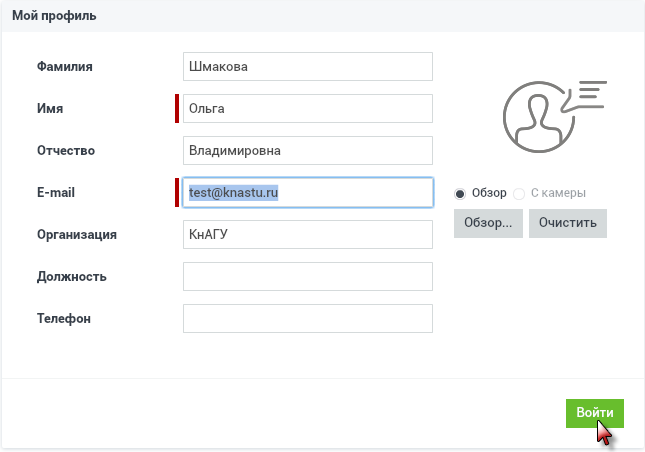 В открывшейся виртуальной комнате находится несколько окон, благодаря которым в ходе занятия участники вебинара видят и слышат преподавателя (ведущего), в чате могут задавать вопросы и получать на них ответы.Основные элементы интерфейса виртуальной комнаты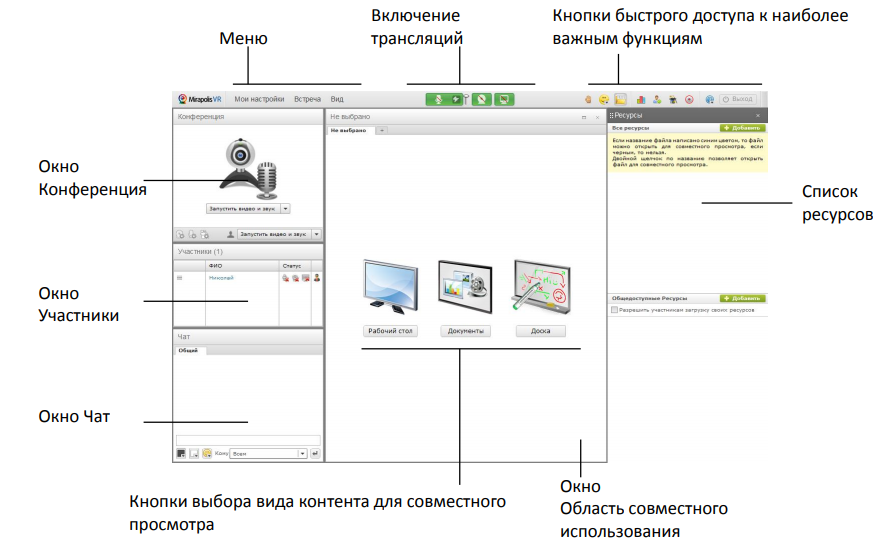 Важные элементы управления. Панель управления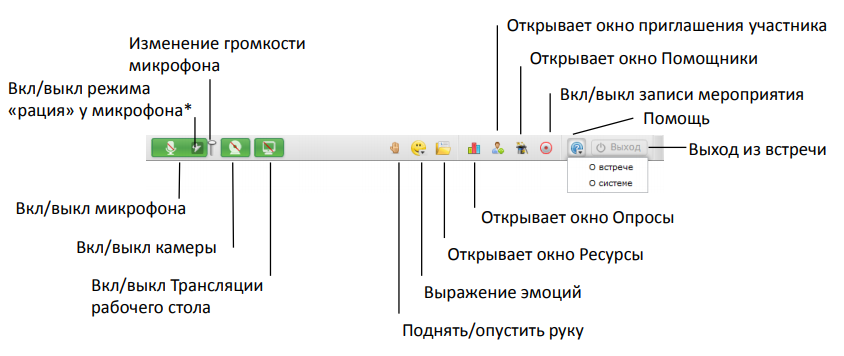 Окно «Конференция» - в этом поле передается изображение с web-камеры и все участники вебинара видят преподавателя в режиме реального времени. Кроме того, возможно настроить это окно таким образом, чтобы видеть всех участников. Этот режим используется в особых случаях, например, для проведения экзамена, где необходима идентификация личности.В этом случае необходимо, заранее оповестить сотрудников колл-центра ИТУ для активации режима. Окно «Ресурсы» - в этом поле отображаются файлы и ссылки, которые преподаватель публикует участникам вебинара для использования в виртуальной комнате.Не все ресурсы, загруженные в комнату, могут быть в ней просмотрены, а только те, которые соответствуют поддерживаемым для просмотра типам.Для просмотра в системе, файлы после загрузки должны быть конвертированы.Участники видят только ресурсы, добавленные в список ресурсов. Участники могут скачать ресурсы, если есть право «Скачивание ресурсов».С помощью специального права можно давать возможность участникам загружать файлы в виртуальную комнату.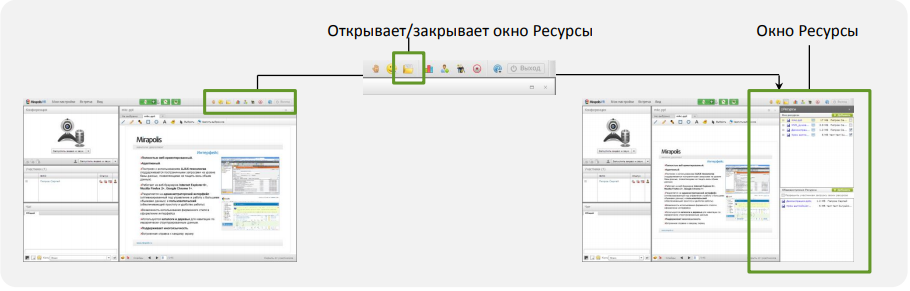 Окно Ресурсы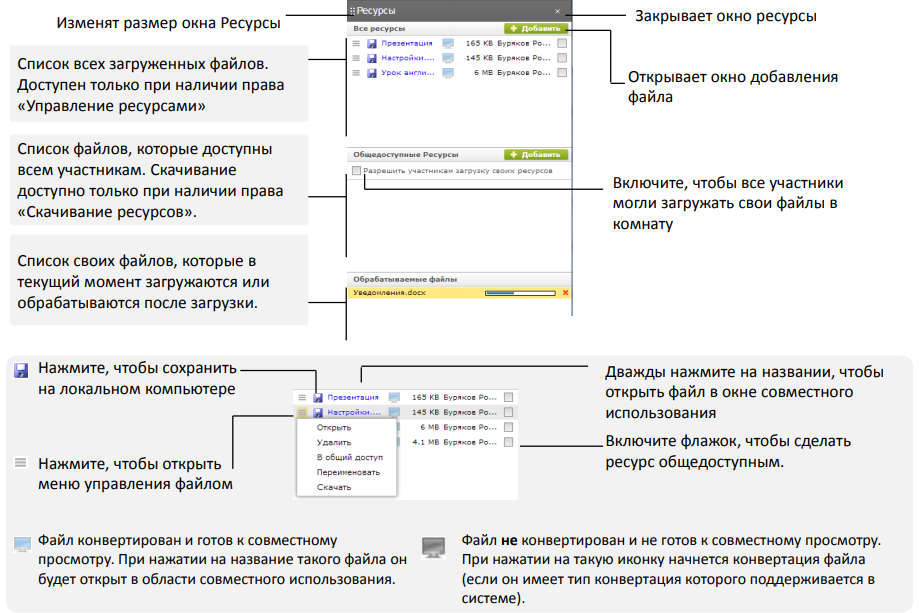 Загрузка файла через виртуальную комнату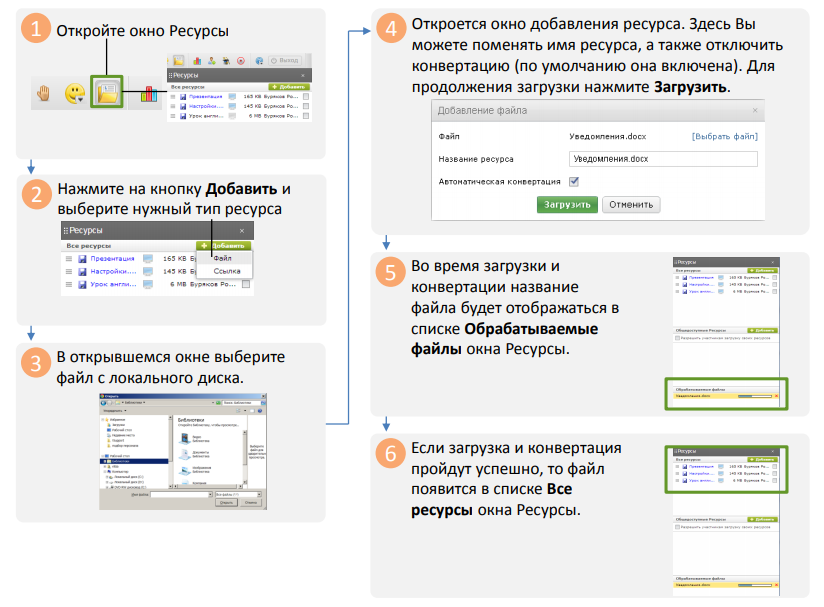 Окно «Участники» - в этом поле отображаются студенты, которые подключены к трансляции и участвуют в вебинаре.Окно «Область совместного использования (ОСИ)» - это окно, в котором преподаватель может совместно с другими участниками просматривать различные материалы, транслировать рабочий стол, рисовать.Примеры ОСИ с разным контентом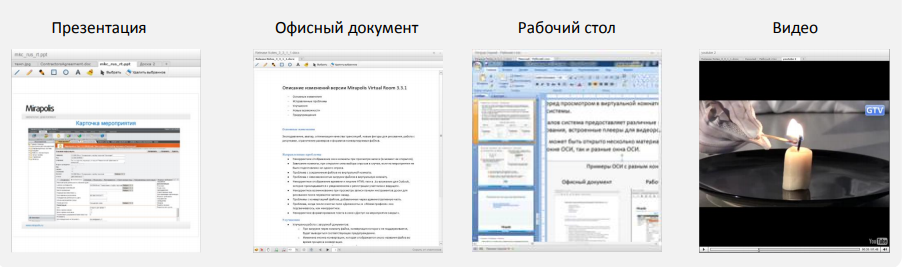 Открытие материала для совместного просмотра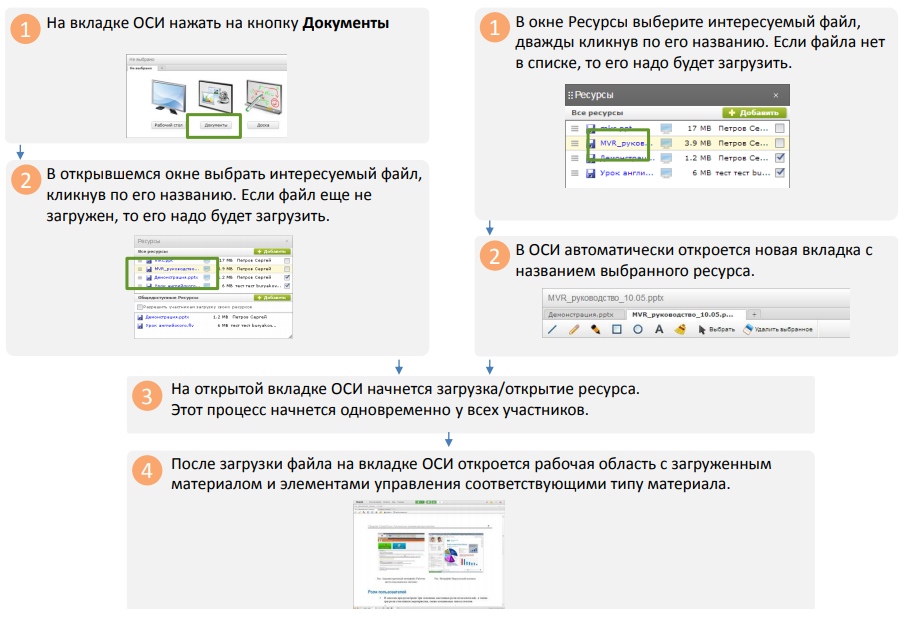 Окно «Чат» - его используют студенты для того, чтобы задать вопрос преподавателю или для дискуссии между участниками во время проведения вебинара. Чтобы написать сообщение в чат необходимо ввести текст в текстовом поле и щелкнуть на кнопке Enter.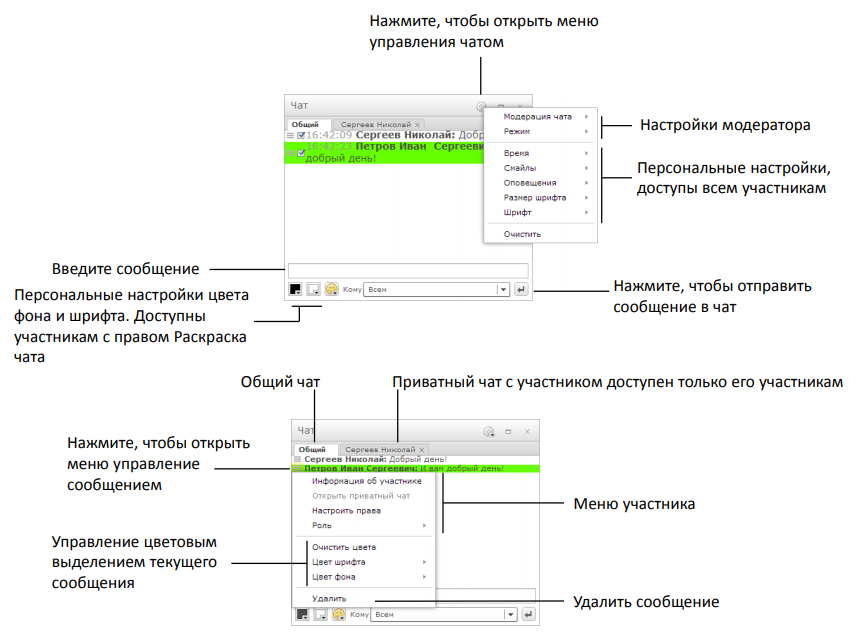 